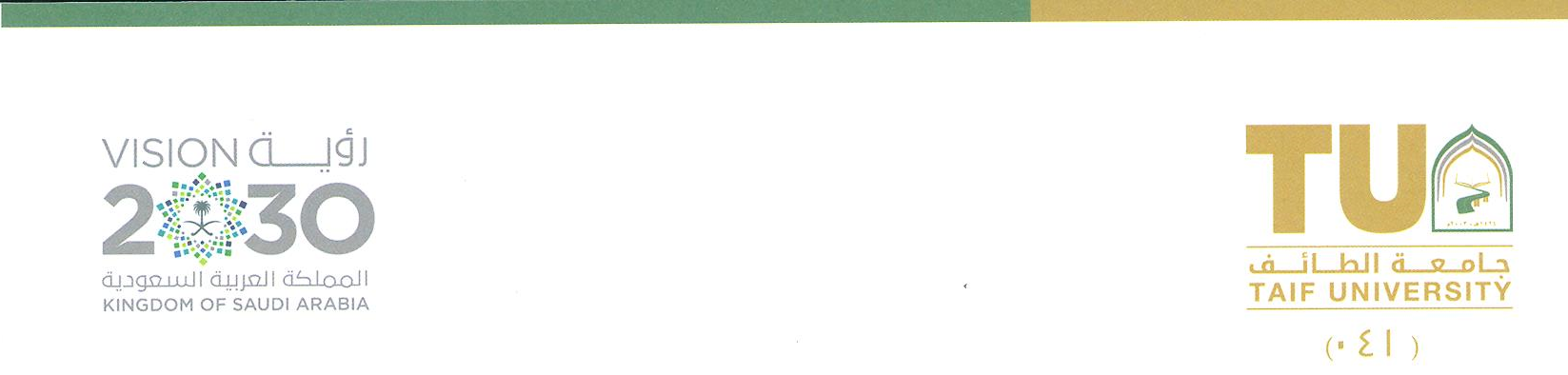 طلب مواد غذائيةسعادة عميد شؤون الطلاب : نأمل التكرم بالموافقة على تأمين المواد الغذائية المدونة أدناه والموضحة حسب البيان التالي:-المواد المطلوبة : 1:.............. 2:................. 3:................. 4: ................ 5:................. 6:.............نوع المناسبة : □ محاضرة □ ندوة □ لقاء □ أمسية □ تكريم طلاب □ ورشة عمل □ اجتماع □ اخـرى ........................اسم المناسبة : ................................................................................................................تاريخ التنفيذ : (        /      /      14هـ  )   الموافق    (         /      /      20 م ) اليوم  .....................    العدد:........................وقت الحفل : الساعة     :___:____ص / مساءً            مدة الحفل         ......................... ساعة / ساعاتالجهة المنصرف لها المواد الغذائية : .......................................................................................اسم المنسق : .................................................. التوقيع : ................. جوال (                               )  خاص بالعمادة رقم  الطلب : ..............................  تاريخ إستقبال الطلب : (      /      /        14 هـ )نوع الفئة المقدمة : .................................................................................................................. ملاحظات : ..........................................................................................................................                                                                                            وكيل الخدمات الطلابية                                                                                           د . على عبد الله مجرشي ____________________________________________________________________التعميدإكمال اللازم تبعاً للنظام التوجيه : ...........................................................................................................................                                                                              عميد شؤون الطلاب                                                                              د. بندر بن معيض البقمي ____________________________________________________________إدارة التغذية السادة شركة التغذية نأمل التكرم بإعداد اللازم كما يلي :                              مدير إدارة التغذية                                                                                          أ . نواف سعد الحارثييلاحظ أن : يجب إرسال الطلب قبل 48 ساعة من تاريخ المناسبة (نظام المراسلات / فاكس العمادة: 7274791 ) ونعتذر عن تنفيذ أي طلب خلاف ذلك 